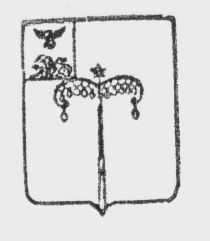 МУНИЦИПАЛЬНый РАЙОН «Красногвардейский район»Белгородской областиМУНИЦИПАЛЬНЫЙ СОВЕТ Красногвардейского Районазаседание                       РЕШЕНИЕ       (ПРОЕКТ)                     2022 года                                                                                                                                       № В соответствии с Федеральным законом от 06 октября 2003 года           № 131-ФЗ «Об общих принципах организации местного самоуправления в Российской Федерации» Муниципальный совет Красногвардейского района р е ш и л:1.Утвердить Порядок заключения договоров о предоставлении единовременных компенсационных выплат медицинским работникам  (прилагается).2. Разместить настоящее решение на официальном сайте органов местного самоуправления муниципального района «Красногвардейский район» Белгородской области и сетевом издании Красногвардейского района «Знамя труда-31» (https://gazeta-trud.ru).3. Контроль за исполнением настоящего решения возложить на постоянную комиссию по социальной политике, связям с общественными организациями и СМИ Муниципального совета Красногвардейского района (Головенькина О.Ю.)  Приложение                                                                                УТВЕРЖДЕН                                                           решением Муниципального совета                                                                               Красногвардейского района      от «____» ________ 2022 года                           № ___Порядокзаключения договоров о предоставлении единовременных компенсационных выплат медицинским работникам на 2022 -2024 гг.1. Общие положения1.1. Настоящий Порядок определяет условия предоставления и расходования средств на осуществление единовременных компенсационных выплат медицинским работникам ОГБУЗ «Красногвардейская ЦРБ» с целью привлечения медицинских кадров для трудоустройства и распространяет свое действие на вновь принятых медицинских работников в медицинскую организацию после вступления в законную силу настоящего Порядка.1.2. В настоящем Порядке используются следующие понятия и термины:Работодатель - сторона трудового договора; юридическое или физическое лицо, нанявшее на работу хотя бы одного наемного работника.Единовременные компенсационные выплаты:-выплаты для приобретения жилого помещения, ремонта или компенсация части процентной ставки по кредитам, предоставляемым на приобретение жилья;-выплата для приобретения земельного участка для жилищного строительства.Жилье - изолированное жилое помещение, которое является недвижимым имуществом и пригодно для постоянного проживания граждан (отвечает установленным санитарным и техническим правилам и нормам, иным требованиям законодательства): жилой дом, квартира, часть жилого дома или квартиры (комната).Медицинский работник – физическое лицо, которое имеет высшее медицинское образование, сертификат специалиста, работает в учреждении здравоохранения (замещает штатную должность в размере не менее одной ставки) и в трудовые (должностные) обязанности которого входит осуществление медицинской деятельности в соответствии со своей квалификацией, должностными инструкциями, служебными и должностными обязанностями.Выпускник - лицо, завершившее обучение в медицинском образовательном учреждении высшего образования и имеющее сертификат специалиста, прибывший на работу в учреждении (замещает штатную должность в размере не менее одной ставки) и в трудовые (должностные) обязанности которого входит осуществление медицинской деятельности в соответствии со своей квалификацией, должностными инструкциями, служебными и должностными обязанностями.1.3. Настоящее Положение предусматривает предоставление медицинским работникам, имеющим высшее медицинское образование, (выпускники медицинских вузов или врачи из других республик, регионов, районов Белгородской области), заключившим трудовой договор с ОГБУЗ «Красногвардейская ЦРБ»,   единовременной компенсационной выплаты для приобретения жилого помещения, ремонта, компенсации части процентной ставки по кредитам, предоставляемым на приобретение жилья, или  приобретения земельного участка для жилищного строительства в размере 200 000 (двести тысяч) рублей.1.4. Право на получение единовременных компенсационных выплат имеют медицинские работники в возрасте до 55 лет, имеющие высшее медицинское образование (выпускники медицинских вузов или врачи из других республик, регионов, районов Белгородской области) (далее медицинские работники), заключившие трудовой договор с работодателем, договор о предоставлении выплаты, в размере   200 000 (двести тысяч) рублей на одного указанного медицинского работника, в соответствии с настоящим Положением.2. Порядок заключения договора о предоставлении единовременной компенсационной выплаты2.1. Договор о предоставлении единовременной компенсационной выплаты заключается на основании письменного заявления медицинского работника на имя руководителя организации после заключения трудового договора и окончания испытательного срока, если такой срок установлен медицинскому работнику при приеме на работу.2.2. Медицинский работник после заключения трудового договора с ОГБУЗ «Красногвардейская ЦРБ» на срок не менее 3 лет подает (предоставляет) следующие документы:-заявление о предоставлении выплаты в произвольной форме на имя руководителя организации, в котором указывает фамилию, имя, отчество, дату рождения;-наименование организации здравоохранения, в котором медицинский работник осуществляет трудовую деятельность (в случае работы в структурном подразделении организации - наименование структурного подразделения),	место работы (местонахождение организации) всоответствии с трудовым договором, занимаемую должность, дату заключения трудового договора;-адрес места жительства (для категории прибывших из другого населенного пункта - с указанием, из какого населенного пункта переехал);-номер телефона, почтовый (электронный) адрес;1) письменное согласие на обработку персональных данных по форме согласно приложению № 1 к настоящему Порядку;2) копию документа, удостоверяющего личность;3) реквизиты лицевого счета, открытого в кредитных организациях, расположенных на территории Российской Федерации.Медицинский работник несет ответственность за достоверность сведений, указанных в заявлении о предоставлении единовременной компенсационной выплаты.2.3. Специалист отдела кадров проверяет наличие и достоверность представленных медицинскими работниками документов и в течение 30 рабочих дней с даты предоставления медицинскими работниками документов, указанных в пункте 2.2 раздела 2 настоящего Положения, рассматривает заявление и направляет сведения в комиссию для включения заявки на финансирование.2.4. Комиссия в течение 30 рабочих дней со дня регистрации заявления принимает решение о предоставлении единовременной компенсационной выплаты или об отказе в ее предоставлении.Состав комиссии и Положение о комиссии утверждаются главным врачом ОГБУЗ «Красногвардейская ЦРБ». Основаниями для отказа в предоставлении единовременной компенсационной выплаты являются:- несоответствие медицинского работника, претендующего на получение выплаты, критериям, установленным в пункте 1.4 настоящего Положения;- непредставление документов, указанных в пункте 2.2 настоящего Положения;- предоставление медицинскому работнику единовременной компенсационной выплаты ранее.2.5. В случае отказа в предоставлении единовременной компенсационной выплаты медицинский работник уведомляется в письменной форме в течение 3 рабочих дней со дня принятия комиссией решения об отказе. Уведомление направляется по адресу, указанному в заявлении о предоставлении выплаты, либо по просьбе заявителя выдается ему лично.2.6. В течение 10 календарных дней со дня принятия комиссией положительного решения между работодателем и медицинским работником заключается договор о предоставлении единовременной компенсационной выплаты, по форме согласно приложению № 2 к Порядку заключения договоров о предоставлении единовременных компенсационных выплат медицинским работникам, предусматривающий:а) обязанность медицинского работника работать в течение не менее 3 лет по основному месту работы на условиях нормальной продолжительности рабочего времени, установленной трудовым законодательством РФ для данной категории работников, в соответствии с трудовым договором, заключенным медицинским работником с ОГБУЗ «Красногвардейская ЦРБ»;б) порядок предоставления медицинскому работнику единовременной компенсационной выплаты в течение 30 календарных дней со дня заключения договора с медицинской организацией;в) возврат в бюджет района всей суммы единовременной компенсационной выплаты в случае досрочного расторжения трудового договора;г) ответственность медицинского работника за неисполнение обязанностей, предусмотренных договором, заключенным с медицинским учреждением, в том числе по возврату единовременной компенсационной выплаты в случае, указанном в подпункте «в» настоящего пункта.3 . Финансовое обеспечение единовременных компенсационных выплат3.1. После принятия комиссией ОГБУЗ «Красногвардейская ЦРБ» решения о предоставлении работнику единовременной компенсационной выплаты и заключения с ним договора, мотивированное письмо направляется в МКУ «Фонд социальной поддержки населения администрации Красногвардейского района» для принятия решения о выделении денежных средств для единовременной компенсационной выплаты.3.2. Финансовое обеспечение единовременных компенсационных выплат медицинским работникам осуществляется за счет средств МКУ «Фонд социальной поддержки населения администрации Красногвардейского района».4.Возврат единовременных компенсационных выплат4.1. В случае расторжения трудового договора с учреждением здравоохранения до истечения трехлетнего срока (за исключением случаев прекращения трудового договора по основаниям, предусмотренным пунктом 8 части первой статьи 77, пунктами 1, 2 и 4 части первой статьи 81, пунктами 1, 2, 5, 6 и 7 части первой статьи 83 Трудового кодекса Российской Федерации), медицинским работником производится возврат единовременных компенсационных выплат до даты расторжения трудового договора в бюджет района.4.2. В случае неисполнения медицинским работником обязанности, предусмотренной разделом 4 настоящего Положения, медицинский работник обязан уплатить в бюджет района неустойку в виде пени в размере 0,1 процента от суммы единовременной компенсационной выплаты, подлежащей возврату, за каждый день просрочки, начиная со дня, следующего за днем истечения срока.4.3. В случае невозврата единовременной компенсационной выплаты в течение срока исполнения требования, МКУ «Фонд социальной поддержки населения администрации Красногвардейского района» обеспечивает взыскание единовременной компенсационной выплаты, подлежащей возврату в судебном порядке.Приложение №1к Порядку заключения договорово предоставлении единовременныхкомпенсационных выплатмедицинским работникамв 2022-2024 годыСогласие на обработку персональных данных медицинского работникаЯ	(фамилия, имя, отчество полностью)при подаче заявления и документов для предоставления единовременной компенсационной выплаты выражаю согласие на обработку моих персональных данных администрацией Красногвардейского района.Я проинформирован (а), что под обработкой персональных данных понимаются действия (операции) с персональными данными в рамках соблюдения Федерального закона от 27 июля 2006 года №152-ФЗ                          «О персональных данных».«_____»________20___г.__________________________________________________________________(Ф.И.О. полностью, подпись)Приложение №2к Порядку заключения договорово предоставлении единовременныхкомпенсационных выплатмедицинским работникамДоговоро предоставлении единовременных компенсационных выплатмедицинским работникамг. Бирюч	«__»	__________20____ г.Администрация Красногвардейского района, в лице директора МКУ «Фонд социальной поддержки населения администрации Красногвардейского района» (Ф.И.О), действующего на основании Устава, и (Ф.И.О. медицинского работника), именуемый в дальнейшем «Медицинский работник», заключили настоящий Договор о нижеследующем:1.Предмет договора1.1. Предметом настоящего договора является предоставление единовременной компенсационной выплаты Медицинскому работнику в размере 200 000 (двести тысяч) рублей для приобретения жилого помещения, ремонта, компенсации части процентной ставки по кредитам, предоставляемым на приобретение жилья или  для приобретения земельного участка для жилищного строительства. (нужное указать).2. Обязанности сторон2.1 Медицинский работник обязуется:2.1.1. Работать в течение не менее трех лет по основному месту работы в организации здравоохранения на условиях нормальной продолжительности рабочего времени, установленной трудовым законодательством для данной категории работников, в соответствии с трудовым договором, заключенным Медицинским работником с ОГБУЗ «Красногвардейская ЦРБ».2.1.2. В течение 10 дней произвести возврат в бюджет района в полном объеме единовременную компенсационную выплату в размере __________ предоставленную для_________ в 	случае прекращения трудового договора с ОГБУЗ «Красногвардейская ЦРБ» до истечения трехлетнего срока, за исключением случаев прекращения трудового договора по следующим основаниям:2.1.2.1. Отказа работника от перевода на другую работу, необходимого ему в соответствии с медицинским заключением, выданным в порядке, установленном федеральными законами и иными нормативными правовыми актами Российской Федерации, либо отсутствие у работодателя соответствующей работы (пункт 8 части первой статьи 77 «Общие основания прекращения трудового договора» Трудового кодекса Российской Федерации).2.1.2.2. Расторжение трудового договора в случаях, предусмотренных пунктами 2 и 4 части первой статьи 81 «Расторжение трудового договора по инициативе работодателя» Трудового кодекса Российской Федерации:1) ликвидации организации;2) сокращения численности или штата работников организации;3) смены собственника имущества организации (в отношении руководителя организации, его заместителей).2.1.2.3. Расторжение трудового договора в случаях, предусмотренных пунктами 1, 2, 5, 6 и 7 части первой статьи 83 «Прекращение трудового договора по обстоятельствам, не зависящим от воли сторон» Трудового кодекса Российской Федерации:1) призыв работника на военную службу или направление его на заменяющую ее альтернативную гражданскую службу;2) восстановление на работе работника, ранее выполнявшего эту работу, по решению государственной инспекции труда или суда;3) признание работника полностью не способным к трудовой деятельности в соответствии с медицинским заключением, выданным в порядке, установленном федеральными законами и иными нормативными правовыми актами Российской Федерации;4) смерть работника либо работодателя - физического лица, а также признание судом работника либо работодателя - физического лица умершим или безвестно отсутствующим;5) наступление чрезвычайных обстоятельств, препятствующих продолжению трудовых отношений (военные действия, катастрофа, стихийное бедствие, крупная авария, эпидемия и другие чрезвычайные обстоятельства), если данное обстоятельство признано решением Правительства Российской Федерации или органа государственной власти соответствующего субъекта Российской Федерации.2.2. МКУ «Фонд социальной поддержки населения администрации Красногвардейского района» обязуется:2.2.1. Заключить договор о предоставлении единовременной денежной компенсации.2.2.2. Принять необходимые меры по обеспечению сохранности персональных данных Медицинского работника.3. Порядок предоставления Медицинскому работнику единовременнойкомпенсационной выплаты3.1. Предоставление Медицинскому работнику единовременнойкомпенсационной выплаты в размере ____для_____производится в течение 30 календарных дней со дня заключения настоящего Договора на счет Медицинского работника, указанный в реквизитах настоящего Договора.4. Ответственность сторон4.1. Стороны несут ответственность за невыполнение или ненадлежащее выполнение условий Договора в соответствии с законодательством Российской Федерации и Белгородской области.4.2. Медицинский работник несет ответственность за несоблюдение условий осуществления единовременной компенсационной выплаты, за неисполнение обязанности по возврату части единовременной компенсационной выплаты в соответствии с условиями настоящего Договора в соответствие с законами РФ.4.3. В случае неисполнения Медицинским работником обязанности, предусмотренной разделом 4 настоящего Порядка, Медицинский работник обязан уплатить в бюджет района неустойку в виде пени в размере 0,1 процента от суммы единовременной компенсационной выплаты, подлежащей возврату, за каждый день просрочки, начиная со дня, следующего за днем истечения срока, установленного подпунктом 2.1.3 настоящего Договора.4.4. Все споры, возникающие по настоящему договору, решаются путем переговоров, а в случае не достижения соглашения - в установленном законодательством порядке.5. Прочие условия5.1. Договор вступает в силу с даты подписания сторонами и действует до полного исполнения сторонами обязательств.5.2. Односторонний отказ от исполнения Договора не допускается.5.3. Условия настоящего Договора могут быть изменены только по письменному соглашению сторон.6. Адреса, реквизиты и подписи сторонОб утверждении Порядка заключения договоров о предоставлении единовременных компенсационных выплат медицинским работникам на 2022-2024 гг.Председатель Муниципального совета Красногвардейского района              Л.Н. Митюшин